Publicado en Madrid el 29/08/2018 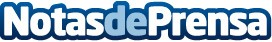 Information Builders anuncia un fuerte crecimiento y éxito de clientes en el segundo trimestre de 2018Las incorporaciones a la lista global de clientes, los premios dirigidos a los usuarios y el reconocimiento de la industria acentúan el impulso continuoDatos de contacto:Information Builders917188509Nota de prensa publicada en: https://www.notasdeprensa.es/information-builders-anuncia-un-fuerte Categorias: Nacional Finanzas E-Commerce Software Recursos humanos Premios http://www.notasdeprensa.es